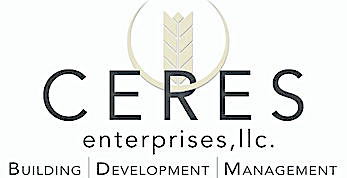 PERFORMANCE EVALUATIONTITLE: General Manager Name: Reviewed by: 	Additional Comments:Manager’s Comments:ASSOCIATE SIGNATURE					     DATEMANAGER SIGNATURE					     DATEESSENTIAL FUNCTIONSPERFORMANCE EVALUATIONMeets or exceeds brand average in guest satisfaction key indicators.  Cleanliness, overall satisfaction, overall service, and likelihood to recommend1               2               3Meets hotel STR competitive goals1               2               3Meets revenue goals1               2               3Meets GOP goals1               2               3Positively motivates all department managers to meet individual department goals1               2               3 Practices open door policy to ensure maximum associate satisfaction1               2               3 Plans and conducts monthly all associate luncheons1               2               3Actively celebrates ALL hotel successes no matter how large or small1               2               3 Is THE cultural leader for the hotel1               2               3Trains and motivates1               2               3Is the liaison between management company and hotel, and brand and hotel1               2               3Ensures all brand training initiatives are complete and up to date at all times1               2               3Demands excellence from all associates1               2               3Attendance1               2               3Dependability1               2               3Teamwork/Cooperation1               2               3Initiative1               2               3Follow through1               2               3Positive attitude1               2               3Culture champion1               2               3Effective communicator1               2               3